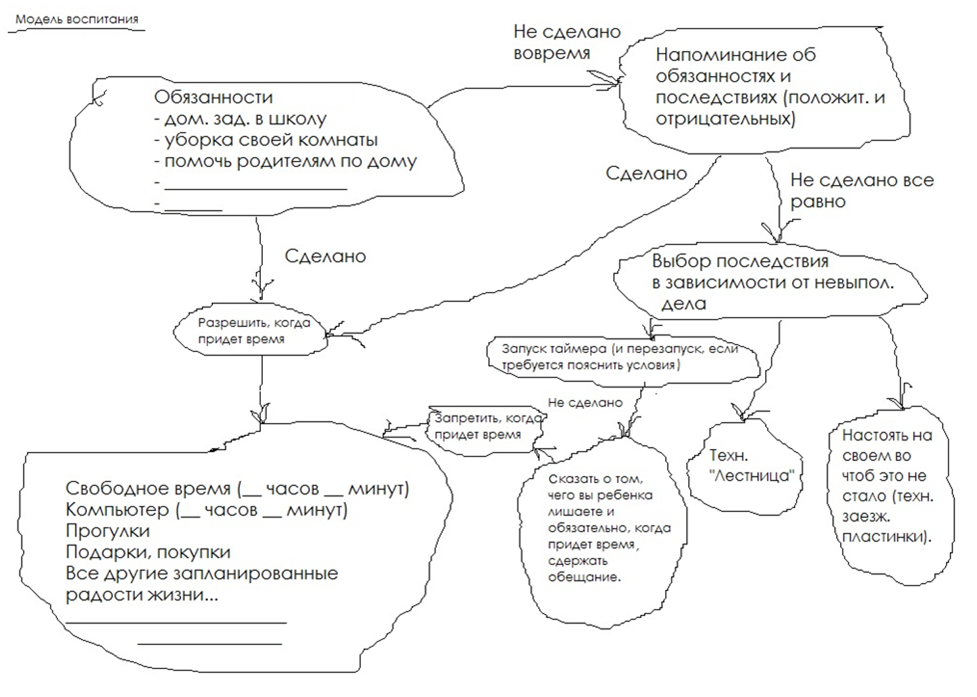 © skomorohov.ru